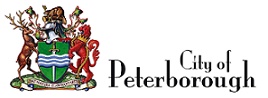 Peterborough Environmental Advisory Committee MinutesCall to OrderSandra Orsatti, Chair called the meeting to order at 5:30 p.m.Committee and staff members provided an overview of their backgrounds.Confirmation of MinutesMoved by Chris MagwoodThat the minutes of the meeting of November 20, 2019 be approved.Carried
Disclosure of Pecuniary InterestThere were no disclosures of Pecuniary Interest.Consent AgendaMoved by Stephanie RutherfordThat Item 5.b. be approved as part of the Consent Agenda.Carried
2020 PEAC Meeting ScheduleReport PEAC19-003Moved by Stephanie RutherfordThat the Peterborough Environmental Advisory Committee approve the recommendation outlined in Report PEAC19-003 dated November 20, 2019, of the Infrastructure Management Division Manager, as follows:That 2020 Peterborough Environmental Advisory Committee meeting schedule be approved, as presented in report PEAC19-003. Carried Reports and CommunicationsCity of Peterborough Climate Change DeclarationReport PEAC19-004The Chair led the Committee in a discussion regarding the climate change declaration.Fraser Smith left the meeting at 6:15 p.m. and returned at 6:20 p.m.Cynthia Fletcher, Commissioner of Infrastructure and Planning Services left the meeting at 7:15 p.m. Chris Magwood left the meeting at 7:39 p.m.Moved by Councillor ZippelThat staff prepare a report on the establishment of sub-committees to work on obtaining/verifying information regarding the climate change action plan; and,That the report be brought forward to the January 22, 2020 Committee meeting.Carried
Moved by Fraser SmithThat the Peterborough Environmental Advisory Committee request a line item be established in the 2020 City of Peterborough budget for climate change spending.Carried
Other BusinessFuture Agenda Items - DiscussionThe Committee was advised that the Canadian Nuclear Safety Committee would like to attend a Committee meeting to discuss the licencing process.Moved by Fraser SmithThat the Canadian Nuclear Safety Commission be invited to attend the February 19, 2020 Committee meeting to discuss the licence renewal process.Carried
Next Meeting - January 22, 2020 AdjournmentMoved by Peter LafleurThat the meeting be adjourned at 7:55 p.m.Carried
November 20, 2019PresentDana JordanPresentMary Elizabeth KonradPresentPeter LafleurPresentChris MagwoodPresentSandra Orsatti, Chair PresentStephanie RutherfordPresentFraser SmithPresentCouncillor ZippelRegretsCraig MortlockStaffCynthia Fletcher, Commissioner of InfrastructureStaffNatalie Garnett, Deputy ClerkStaffMichael Papadacos, Manager, Infrastructure Management_________________________Natalie GarnettDeputy Clerk_________________________Sandra OrsattiChair